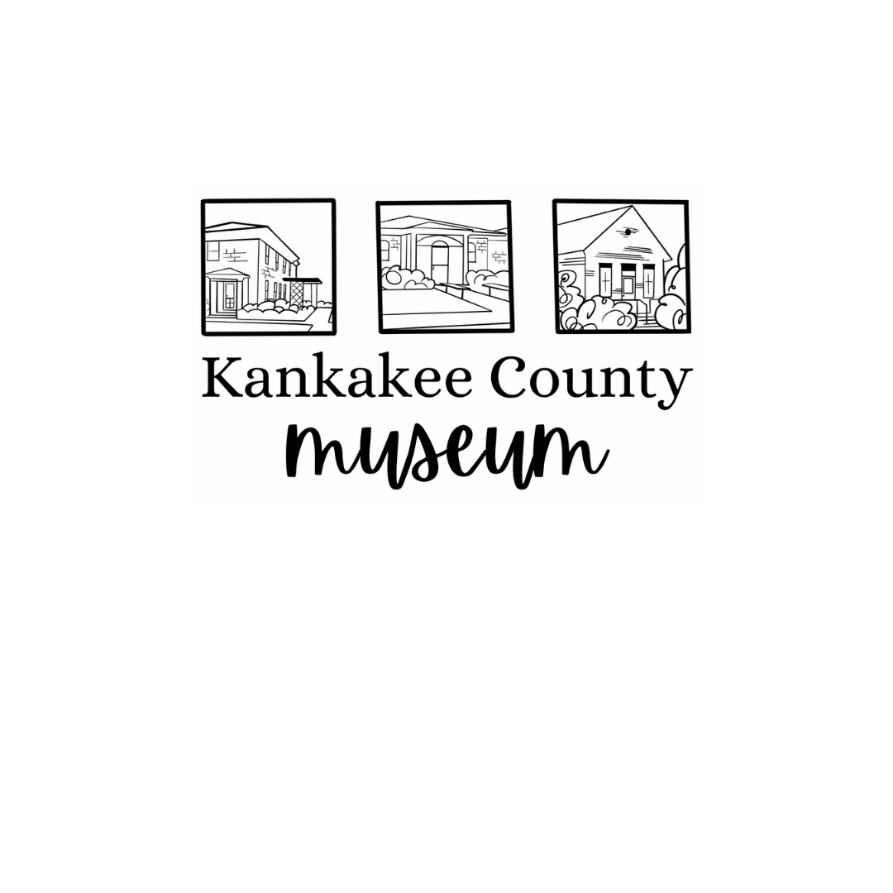                                                                      “Home of the Kankakee Historical Society”                                                                                                               801 South 8th Avenue, Kankakee, Illinois 60901                                                                                                                         (815) 932-5279    Fax (815)932-5204                                                                             www.kankakeecountymuseum.comSave the date for the 33rd Annual Rhubarb Festival  This year our event will be held on Sunday, May 21, 2023 from 10 a.m. to 4 p.m.The Rhubarb Festival is always well attended with activities for the entire family. Guests may visit the Dr. A.L. Small Home, the Taylor Schoolhouse, and the Museum.  Enjoy a slice of pie on the Museum Campus, buy a whole pie, or spend time browsing the many local organizations and vendor tents set up on the Museum grounds and inside the Civic Auditorium.We are inviting vendors and community organizations to participate by having your own spot on the Rhubarb Festival grounds.  You may sell merchandise, promote memberships, hand out information about your group available to increase public knowledge about your community activities, and how others can get involved.Each organization must supply their own tent, tables, chairs, and signage.  Set up starts at 7 a.m. Indoor booths will be assigned, and outdoor booths are first come first served.Food vendors must comply with Kankakee County EPA/Health Department licensing.Accepted forms of payment include all forms of credit cards, checks, cash, and PayPal.To register:Call 815-932-5279 to pay by phone Fax information to 815-932-5204Visit us on the web at www.kankakeecountymuseum.com Mail information to 801 S 8th Avenue Kankakee IL 60901 Stop by the Museum Thursday, Friday, and Saturdays from 9:00pm to 5:00pmFor more information please call: 815-932-5279